Color, character, and meaning in Boxers and Saints.  Due _____________________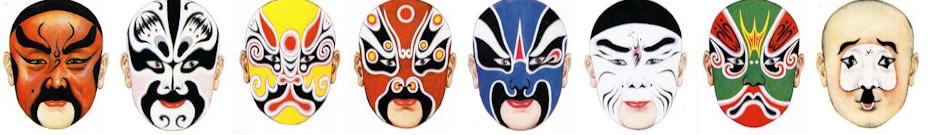 Task:  Create a poster with 3-dimensional elements that represents both a traditional Chinese opera mask and a mask that represents you.  Create two masks.  Resources:  Use the websites that are linked on Mrs. Thomas’ Weebly page.Requirements:One mask representing Chinese opera (you may pick any character that appeals to you)One mask representing youAll art work on a displayable poster board3-dimensional elements attached to the poster board (I will provide you with one 3-D mask)Text that explains and labels the elements and colors of both masks Text should be typed and printed or created artistically, not just written in markerNeat, accurate, colorful, and error-free